POHÁDKY O TULIPÁNU (publikace Jaro, Dagmar Šottnerová)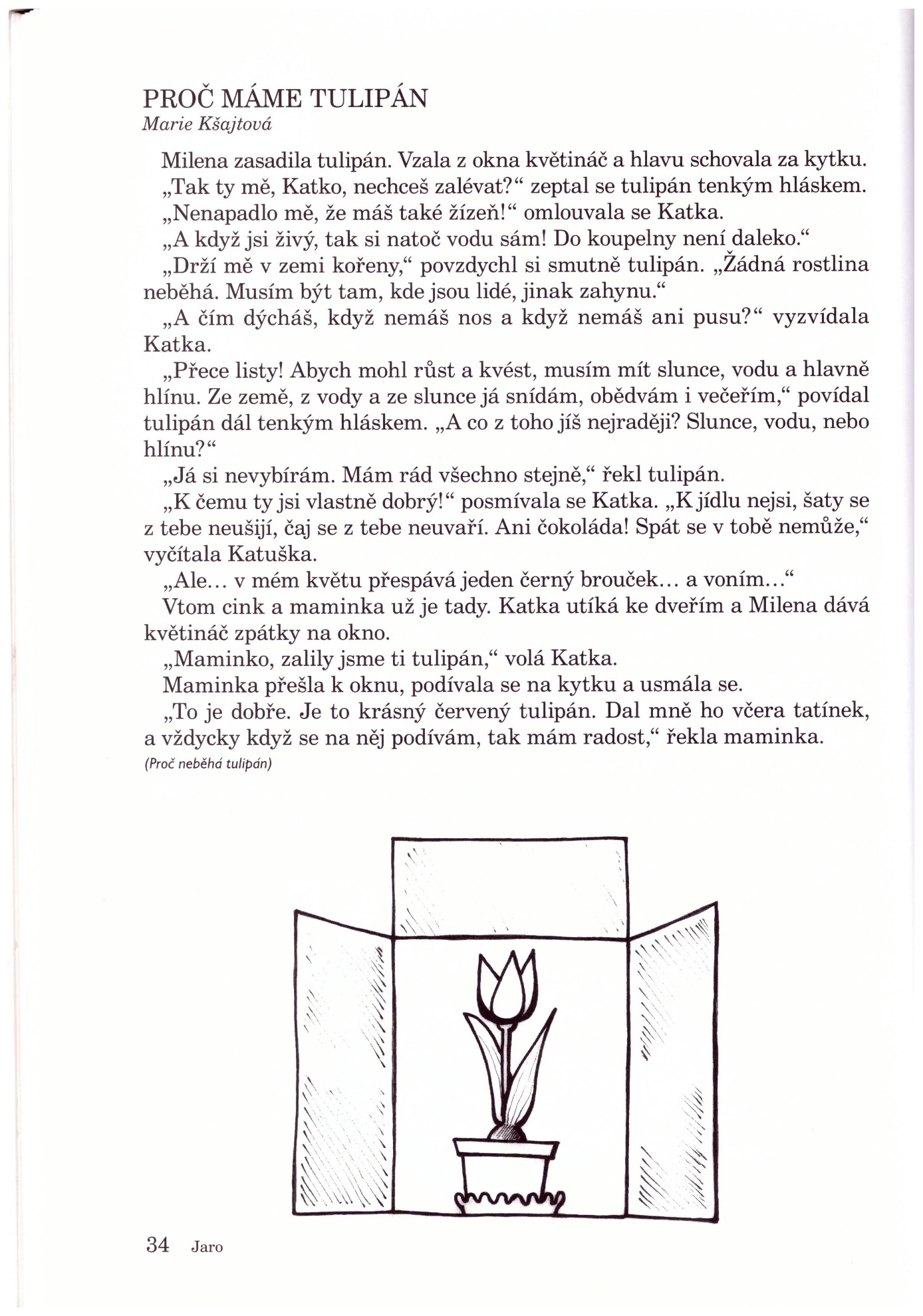 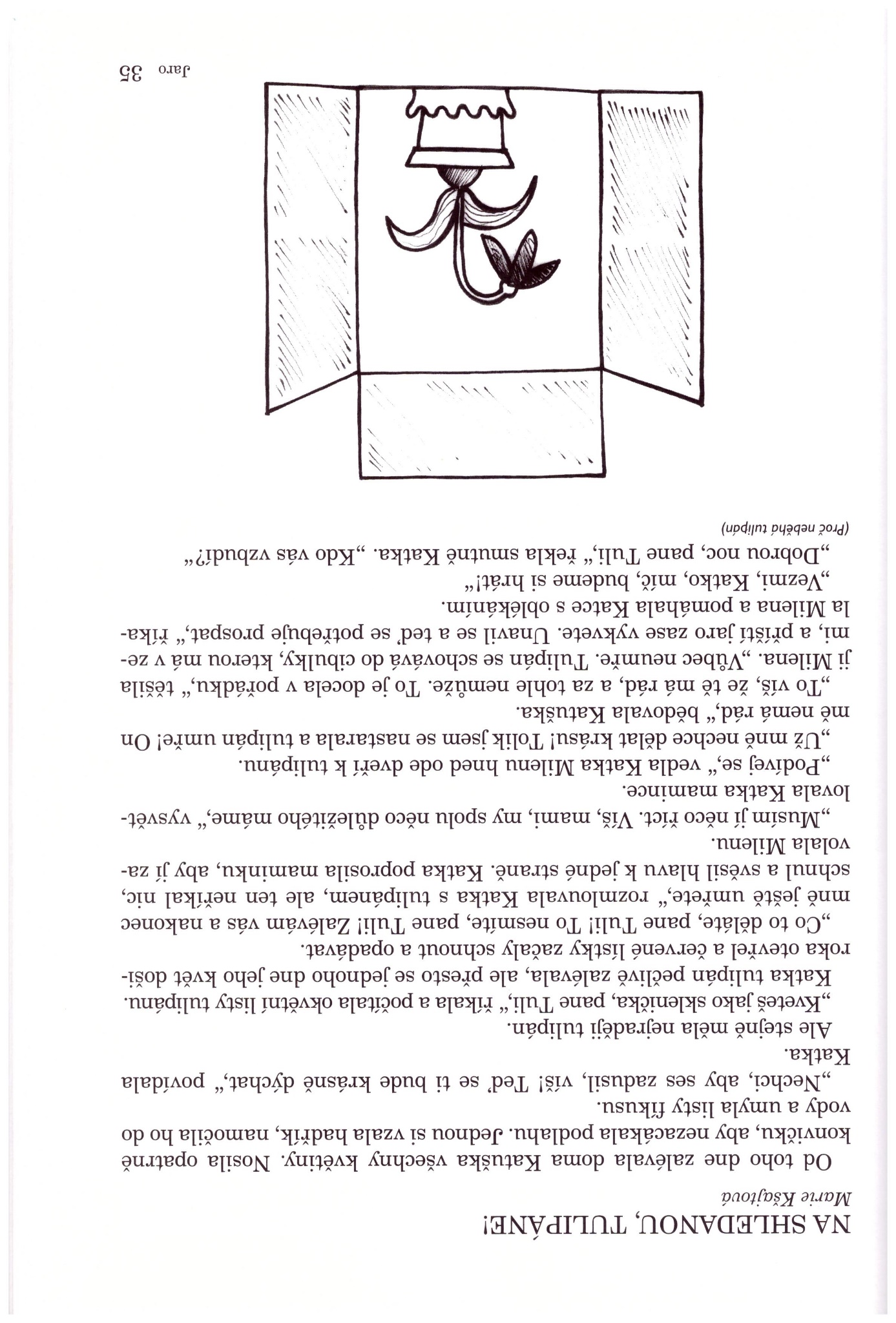 Položte otázky:O čem příběh byl? Převyprávěj ho.Co potřeboval tulipán ke svému životu?Co drželo tulipán v zemi? Proč nemohl běhat? Jaké části rostliny (tulipánu) znáš? (kořen, stonek, list, květ)K čemu jsou květiny dobré?Jak se staráš (můžeš starat) o květiny ty?Co se nakonec stalo s tulipánem?---------------------------------------------------------------------------------------------------------Nakresli svůj obrázek tulipánu nebo jiné jarní květiny.---------------------------------------------------------------------------------------------------------Seznam se s jarními květinami, vytleskej jejich názvy, urči počet slabik, první a poslední hlásku a krátké x dlouhé slabiky: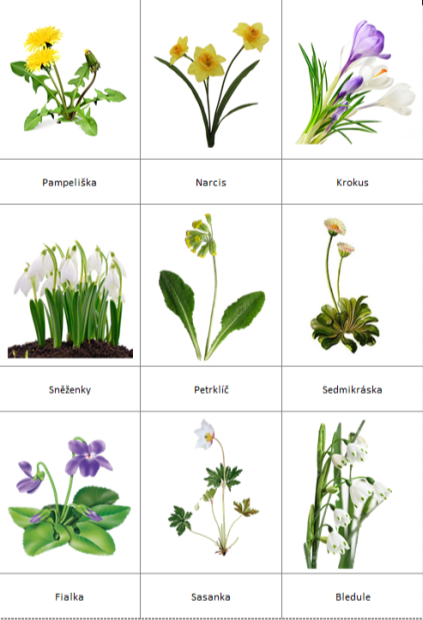 